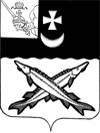  БЕЛОЗЕРСКИЙ МУНИЦИПАЛЬНЫЙ ОКРУГВОЛОГОДСКОЙ ОБЛАСТИП О С Т А Н О В Л Е Н И ЕГЛАВЫ  БЕЛОЗЕРСКОГО МУНИЦИПАЛЬНОГО ОКРУГАОт  03.05.2023  № 85 О запрете полетов беспилотных воздушных судов           В соответствии с решением антитеррористической комиссии Вологодской области, в целях усиления охраны общественного порядка и общественной безопасности на территории Белозерского муниципального округа        ПОСТАНОВЛЯЮ:       1. Запретить использование беспилотных воздушных судов в местах массового скопления людей Белозерского муниципального округа (городская площадь, парк Победы) 5 мая 2023 года, 9 мая 2023 года, за исключением беспилотных воздушных судов, используемых в установленном законодательством порядке органами государственной власти, органами местного самоуправления, подведомственными им организациями, а также организациями, выполняющими государственный оборонный заказ, иными организациями по договорам, для реализации которых необходимо использование беспилотных воздушных судов на территории Белозерского муниципального округа, заключенным с органами государственной власти, органами местного самоуправления, подведомственными им организациями в рамках возложенных на них функций.         2. Рекомендовать органам государственной власти, органам местного самоуправления, а также организациям, указанным в пункте 1 настоящего постановления:         ограничить использование беспилотных воздушных судов на территории топливно-энергетического комплекса, объектов связи и транспортной инфраструктуры;       обеспечить соблюдение требований постановлений Правительства Российской Федерации от 11 марта 2010 года №138 «Об утверждении Федеральных правил использования воздушного пространства Российской Федерации», от 25 мая 2019 года №658 «Об утверждении Правил государственного учета беспилотных гражданских воздушных судов с максимальной взлетной массой от 0,15 килограмма до 30 килограммов, ввезенных в Российскую Федерацию или произведенных в Российской Федерации»;         обеспечить получение перед использованием беспилотных воздушных судов в установленном порядке в соответствующих уполномоченных органах местного самоуправления разрешения на выполнение полетов беспилотных воздушных судов.         3. МО МВД России «Белозерский», Белозерскому филиалу ФГКУ УВО ВНГ России по Вологодской области, региональному управлению Федеральной Службы Безопасности РФ в Кириллове, филиалу по Белозерскому району ФКУ «Уголовно-исполнительная инспекция УФСИН России по Вологодской области», организациям, наделенным полномочиями пресечения нахождения  беспилотных воздушных судов в воздушном пространстве, обеспечить реализацию запрета их использования на территории Белозерского муниципального округа в рамках полномочий, установленных законодательством.         4. Настоящее постановление вступает в силу после его официального опубликования в районной газете «Белозерье» и подлежит размещению на официальном сайте Белозерского муниципального округа в информационно-телекоммуникационной сети «Интернет».Глава округа:                               				          Д.А. Соловьев